Сочетания      Пусть дано конечное множество, состоящее из n элементов.  Всякое его m-элементное подмножество (m ≤ n) называется сочетанием  из n элементов по m.       Число сочетаний  из n элементов по m обозначается и находится по формуле.    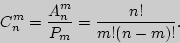     Примеры:Вычислить:  а)  С= =  = 7310 =210                     Б) С : А      В соревнованиях на первенство техникума по волейболу участвуют 8 команд. На сколько более продолжительным будет турнир, организованный по круговой системе, чем по олимпийской? Решение. При проведении турнира по круговой системе каждый участник встречался с каждым, и порядок их вхождения в пару не важен. Следовательно, по круговой системе потребуется провести   встреч, а по олимпийской только - 7 (четыре встречи в   финала, две - в полуфинале и одна в финале).    Решить самостоятельно:  1. Вычислить:  а) С : С    б) С  2.Сколькими способами можно в группе из 30 человек направить 5 студентов для участия в пробеге?     Из группы в 20 голов крупного рогатого скота , предназначенного для откорма, для контрольного взвешивания отбирается группа из 8 животных. Сколькими способами это можно сделать?                                                                                                                                                                      